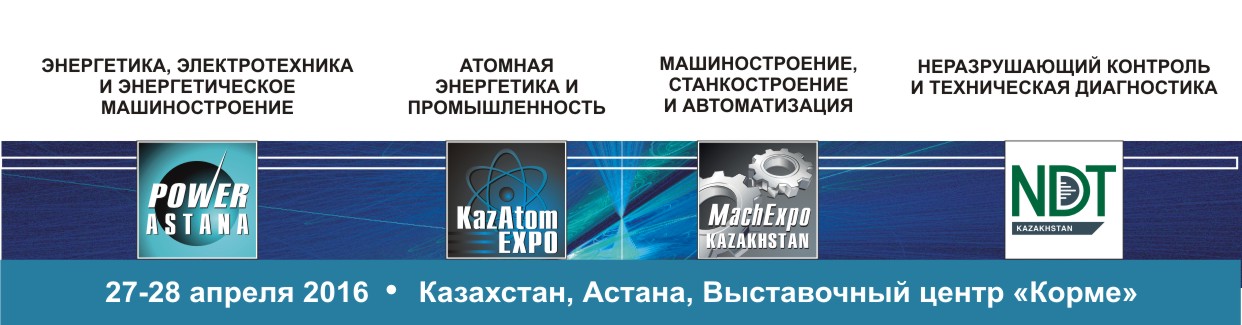 СПИСОК УЧАСТНИКОВ:POWER ASTANA   MACHEXPO KAZAKHSTAN   KAZATOMEXPO   NDT KAZAKHSTANКАЗАХСТАН:KARLSKRONA LC AB, ТООKAZIZOTOP, ТООKOBOLD INSTRUMENTS, ТООSAVOIR FAIRE, ТООАККЕ КАЗАХСТАН, ТООАСТАНИНСКИЙ ЭЛЕКТРОТЕХНИЧЕСКИЙ ЗАВОД, ТООАСТАНИНСКИЙ ТЕХНОЛОГИЧЕСКИЙ ЦЕНТР, ТООИНТЕРКОММЕРЦ, ТООКАЗАХСТАНСКАЯ АССОЦИАЦИЯ НЕРАЗРУШАЮЩЕГО КОНТРОЛЯ И ТЕХНИЧЕСКОЙ ДИАГНОСТИКИ, ОЮЛКАЗАХСТАНСКАЯ АССОЦИАЦИЯ ЭНЕРГОАУДИТОРОВКАЗАХСТАНСКАЯ ЭЛЕКТРОЭНЕРГЕТИЧЕСКАЯ АССОЦИАЦИЯ, ОЮЛКЭМОНТ, АОЛАПП КАЗАХСТАН, ТОО НИЛЕД-КАЗАХСТАН, ТООПРОТЭКТ НПО, ТООСОЮЗ МАШИНОСТРОИТЕЛЕЙ КАЗАХСТАНАТАЛДЫКОРГАНСКИЙ КАБЕЛЬНЫЙ ЗАВОД, ТООТЕСЛА, ТООРОССИЯ:АКУСТИЧЕСКИЕ КОНТРОЛЬНЫЕ СИСТЕМЫ, ОООАСЭ, ГРУППА КОМПАНИЙ ВСЕРОССИЙСКИЙ НАУЧНО-ИССЛЕДОВАТЕЛЬСКИЙ ИНСТИТУТ АВТОМАТИКИ ИМ. Н.Л.ДУХОВА, ФГУПЗЭТО, ЗАОИКАБ, ОООИНВЕРТОР ЗАВОД, АО ИНЖИНИРИНГОВЫЙ ЦЕНТР ЭНЕРГОСБЕРЕГАЮЩЕЙ СВЕТОТЕХНИКИЛАБАРА-РУС, ОООЛИСМА, ГУП РЕСПУБЛИКИ МОРДОВИЯ МАТРИЦА, ОООМАШИНОСТРОИТЕЛЬНЫЙ ЗАВОД, ПАОМЕЖДУНАРОДНЫЙ ЦЕНТР ПО ОБОГАЩЕНИЮ УРАНА, АО НАУЧНО-ИССЛЕДОВАТЕЛЬСКИЙ ИНСТИТУТ ИСТОЧНИКОВ СВЕТА ИМЕНИ А.Н. ЛОДЫГИНАНЕРАЗРУШАЮЩИЙ КОНТРОЛЬ, ОООПРЕДПРИЯТИЕ ПО ОБРАЩЕНИЮ С РАДИОАКТИВНЫМИ ОТХОДАМИ "РОСРАО", ФГУПРИАЛ СТИЛРОСАТОМ, ГОСКОРПОРАЦИЯСИЛОВЫЕ МАШИНЫ, ОАОСТРИЖ ТЕЛЕМАТИКАФИРМА СПРУТ, ОООХОЛДИНГ КАБЕЛЬНЫЙ АЛЬЯНС, ОООЧЕБОКСАРСКИЙ ЭЛЕКТРОАППАРАТНЫЙ ЗАВОД, ЗАОЭЛЕКТРОННЫЕ ИНФОРМАЦИОННЫЕ СИСТЕМЫ НПП, ЗАОЭМ-КАБЕЛЬ, ОООЭНЕРГОМЕРА ЭЛЕКТРОТЕХНИЧЕСКИЕ ЗАВОДЫ, АОГЕРМАНИЯ:GUHRING UGGREEN ENERGY 3000КИТАЙ:JIANGSU SFERE ELECTRIC CO., LTD   БЕЛАРУСЬ:ЭНЕРГОКОМПЛЕКТ, ПОШВЕЙЦАРИЯ:ALFLETH ENGINEERING ЧЕХИЯ:TOSHULIN a.s.ИТАЛИЯ:GIOVENZANA INTERNATIONAL B.V.СИНГАПУР:ARISE GLOBAL PTE, LTD